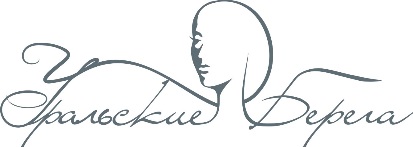 29 октября 2020 годаЕвро-азиатский Чемпионат профессионального мастерства «Уральские берега» по декоративной косметике РЕГИСТРАЦИЯ: 29 октября  с   8.30-9.50 г.Екатеринбург, ул. Челюскинцев, 102 «Дворец культуры железнодорожников»   Награждение: 29 октября  с 18.30№ СТАРТАНОМИНАЦИЯВР. РАБОТЫЖЕРЕБЬЕВКАКОНКУРСЖЮРИДЕФИЛЕ, ФОТОI старт10.00Техническая категория «Cut crease»45 мин10.00-10.1510.20-11.0511.10-11.2511.25II старт11.35Техническая номинация «Color smoky eyes»45 мин11.35-11.4011.40-12.2512.30-12.4512.45III старт12.55Фантазийная номинация «Подиум»45 мин12.55-13.0513.05-13.5013.50-14.0514.05IV старт14.15Фантазийная номинация «Фантазия»90 мин14.15-14.2514.25-15.5515.55-16.1016.10